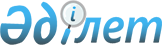 "Қазақстан Республикасы Мәдениет және спорт министрлігінің республикалық мемлекеттік қазыналық кәсіпорындары өндіретін және сататын тауарларға (жұмыстарға, көрсетілетін қызметтерге) бағаларды белгілеу туралы" Қазақстан Республикасы Мәдениет және спорт министрінің 2020 жылғы 15 қыркүйектегі № 254 бұйрығына өзгеріс пен толықтыру енгізу туралыҚазақстан Республикасы Мәдениет және спорт министрінің м.а. 2021 жылғы 16 сәуірдегі № 99 бұйрығы. Қазақстан Республикасының Әділет министрлігінде 2021 жылғы 19 сәуірде № 22565 болып тіркелді
      "Мемлекеттік мүлік туралы" 2011 жылғы 1 наурыздағы Қазақстан Республикасы Заңының 15-бабының 13) тармақшасына, "Нұр-Сұлтан қаласы әкімдігінің "Қ. Қуанышбаев атындағы мемлекеттік академиялық қазақ музыкалық драма театры" мемлекеттік коммуналдық қазыналық кәсіпорнын коммуналдық меншіктен республикалық меншікке қабылдау туралы" Қазақстан Республикасы Үкіметінің 2020 жылғы 2 желтоқсандағы № 810 қаулысына сәйкес БҰЙЫРАМЫН:
      1. "Қазақстан Республикасы Мәдениет және спорт министрлігінің республикалық мемлекеттік қазыналық кәсіпорындары өндіретін және сататын тауарларға (жұмыстарға, көрсетілетін қызметтерге) бағаларды белгілеу туралы" Қазақстан Республикасы Мәдениет және спорт министрінің 2020 жылғы 15 қыркүйектегі № 254 бұйрығына (Нормативтік құқықтық актілерді мемлекеттік тіркеу тізілімінде № 21214 болып тіркелген, 2020 жылғы 21 қыркүйекте Қазақстан Республикасы нормативтік құқықтық актілерінің эталондық бақылау банкінде жарияланған) мынадай өзгеріс пен толықтыру енгізілсін:
      1-тармақ жаңа редакцияда жазылсын:
      "1. Осы бұйрыққа:
      1) 1-қосымшаға сәйкес "Абай атындағы Қазақ мемлекеттік академиялық опера және балет театры" республикалық мемлекеттік қазыналық кәсіпорны;
      2) 2-қосымшаға сәйкес "М. Әуезов атындағы Қазақ мемлекеттік академиялық драма театры" республикалық мемлекеттік қазыналық кәсіпорны;
      3) 3-қосымшаға сәйкес "М. Лермонтов атындағы Мемлекеттік академиялық орыс драма театры" республикалық мемлекеттік қазыналық кәсіпорны;
      4) 4-қосымшаға сәйкес "Ғ. Мүсірепов атындағы Қазақ мемлекеттік академиялық балалар мен жасөспірімдер театры" республикалық мемлекеттік қазыналық кәсіпорны;
      5) 5-қосымшаға сәйкес "Н. Сац атындағы Орыс мемлекеттік академиялық балалар мен жасөспірімдер театры" республикалық мемлекеттік қазыналық кәсіпорны;
      6) 6-қосымшаға сәйкес "Республикалық мемлекеттік корей музыкалық комедия театры" республикалық мемлекеттік қазыналық кәсіпорны;
      7) 7-қосымшаға сәйкес "Құдыс Қожамияров атындағы республикалық мемлекеттік ұйғыр музыкалық комедия театры" республикалық мемлекеттік қазыналық кәсіпорны;
      8) 8-қосымшаға сәйкес "Республикалық неміс драма театры" республикалық мемлекеттік қазыналық кәсіпорны;
      9) 9-қосымшаға сәйкес "Жамбыл атындағы Қазақ мемлекеттік филармониясы" республикалық мемлекеттік қазыналық кәсіпорны;
      10) 10-қосымшаға сәйкес "Құрманғазы атындағы Қазақ мемлекеттік академиялық халық аспаптары оркестрі" республикалық мемлекеттік қазыналық кәсіпорны;
      11) 11-қосымшаға сәйкес "Қазақстан Республикасының "Салтанат" мемлекеттік би ансамблі" республикалық мемлекеттік қазыналық кәсіпорны;
      12) 12-қосымшаға сәйкес "Қазақстан Республикасының мемлекеттік академиялық би театры" республикалық мемлекеттік қазыналық кәсіпорны;
      13) 13-қосымшаға сәйкес "Қазақстан Камератасы" классикалық музыка ансамблі" республикалық мемлекеттік қазыналық кәсіпорны;
      14) 14-қосымшаға сәйкес "Қазақконцерт" мемлекеттік концерттік ұйымы" республикалық мемлекеттік қазыналық кәсіпорны;
      15) 15-қосымшаға сәйкес "Қазақстан Республикасының Ұлттық музейі" республикалық мемлекеттік қазыналық кәсіпорны;
      16) 16-қосымшаға сәйкес "Қазақстан Республикасының мемлекеттік орталық музейі" республикалық мемлекеттік қазыналық кәсіпорны;
      17) 17-қосымшаға сәйкес "Ә. Қастеев атындағы Қазақстан Республикасының мемлекеттік өнер музейі" республикалық мемлекеттік қазыналық кәсіпорны;
      18) 18-қосымшаға сәйкес "Сирек кездесетін қияқты саз аспаптарының мемлекеттік коллекциясы" республикалық мемлекеттік қазыналық кәсіпорны;
      19) 19-қосымшаға сәйкес "Мәдениеттерді жақындастыру орталығы" мемлекеттік музейі" республикалық мемлекеттік қазыналық кәсіпорны;
      20) 20-қосымшаға сәйкес "Ордабасы" ұлттық тарихи-мәдени қорығы" республикалық мемлекеттік қазыналық кәсіпорны;
      21) 21-қосымшаға сәйкес "Берел" мемлекеттік тарихи-мәдени қорық-музейі" республикалық мемлекеттік қазыналық кәсіпорны;
      22) 22-қосымшаға сәйкес "Есік" мемлекеттік тарихи-мәдени қорық-музейі" республикалық мемлекеттік қазыналық кәсіпорны;
      23) 23-қосымшаға сәйкес "Отырар мемлекеттік археологиялық қорық-музейі" республикалық мемлекеттік қазыналық кәсіпорны;
      24) 24-қосымшаға сәйкес "Ұлытау" ұлттық тарихи-мәдени және табиғи қорық-музейі" республикалық мемлекеттік қазыналық кәсіпорны;
      25) 25-қосымшаға сәйкес "Әзірет Сұлтан" мемлекеттік тарихи-мәдени қорық-музейі" республикалық мемлекеттік қазыналық кәсіпорны;
      26) 26-қосымшаға сәйкес "Абайдың "Жидебай-Бөрілі" мемлекеттік тарихи-мәдени және әдеби-мемориалдық қорық- музейі" республикалық мемлекеттік қазыналық кәсіпорны;
      27) 27-қосымшаға сәйкес "Ежелгі Тараз ескерткіштері" мемлекеттік тарихи-мәдени қорық-музейі" республикалық мемлекеттік қазыналық кәсіпорны;
      28) 28-қосымшаға сәйкес "Таңбалы" мемлекеттік тарихи-мәдени және табиғи қорық-музейі" республикалық мемлекеттік қазыналық кәсіпорны;
      29) 29-қосымшаға сәйкес "Сарайшық" мемлекеттік тарихи-мәдени музей-қорығы" республикалық мемлекеттік қазыналық кәсіпорны;
      30) 30-қосымшаға сәйкес "Ботай" мемлекеттік тарихи-мәдени музей-қорығы" республикалық мемлекеттік қазыналық кәсіпорны;
      31) 31-қосымшаға сәйкес "Бозоқ" мемлекеттік тарихи-мәдени музей-қорығы" республикалық мемлекеттік қазыналық кәсіпорны
      32) 32-қосымшаға сәйкес "П. Чайковский атындағы Алматы музыкалық колледжі" республикалық мемлекеттік қазыналық кәсіпорны;
      33) 33-қосымшаға сәйкес "Ж. Елебеков атындағы республикалық эстрадалық-цирк колледжі" республикалық мемлекеттік қазыналық кәсіпорны;
      34) 34-қосымшаға сәйкес "А. Селезнев атындағы Алматы хореографиялық училищесі" республикалық мемлекеттік қазыналық кәсіпорны; 
      35) 35-қосымшаға сәйкес "О. Таңсықбаев атындағы Алматы сәндік-қолданбалы өнер колледжі" республикалық мемлекеттік қазыналық кәсіпорны;
      36) 36-қосымшаға сәйкес "Қ. Қуанышбаев атындағы мемлекеттік академиялық қазақ музыкалық драма театры" республикалық мемлекеттік қазыналық кәсіпорны өндіретін және сататын тауарларға (жұмыстарға, көрсетілетін қызметтерге) бағалар белгіленсін.";
      осы бұйрыққа қосымшаға сәйкес 36-қосымшамен толықтырылсын.
      2. Қазақстан Республикасы Мәдениет және спорт министрлігінің Экономика және қаржы департаменті заңнамада белгіленген тәртіпте:
      1) осы бұйрықты Қазақстан Республикасы Әділет министрлігінде мемлекеттік тіркеуді;
      2) Қазақстан Республикасы Мәдениет және спорт министрлігінің интернет-ресурсында орналастыруды;
      3) осы бұйрықта көзделген іс-шаралар орындалғаннан кейін он жұмыс күні ішінде Қазақстан Республикасы Мәдениет және спорт министрлігінің Заң қызметі департаментіне іс-шаралардың орындалуы туралы мәліметтерді ұсынуды қамтамасыз етсін.
      3. Осы бұйрықтың орындалуын бақылау жетекшілік ететін Қазақстан Республикасы Мәдениет және спорт вице-министріне жүктелсін.
      4. Осы бұйрық алғашқы ресми жарияланған күнінен бастап қолданысқа енгізіледі. "Қ. Қуанышбаев атындағы мемлекеттік академиялық қазақ музыкалық драма театры" республикалық мемлекеттік қазыналық кәсіпорны өндіретін және сататын тауарларға (жұмыстарға, көрсетілетін қызметтерге) бағалар
      Ескерту:
      Қазақстан Республикасы Мәдениет және спорт министрінің міндетін атқарушы 2015 жылғы 29 шілдедегі № 259 "Мемлекеттік мәдениет ұйымдары өткізетін мәдени мәдени-ойын-сауық іс-шараларына мүгедектердің қол жеткізуін қамтамасыз ету" ең төмен әлеуметтік стандартын бекіту туралы" (Нормативтік құқықтық актілерді мемлекеттік тіркеу тізілімінде № 11964 болып тіркелген) бұйрығына сәйкес бірінші және екінші топ мүгедектері мен он сегіз жасқа дейінгі мүгедек балалар көрсетілетін қызметтерді бюджет қаражаты есебінен қолданады, ал үшінші топ мүгедектері көрсетілетін қызметтердің – 50 пайызын төлейді. 
					© 2012. Қазақстан Республикасы Әділет министрлігінің «Қазақстан Республикасының Заңнама және құқықтық ақпарат институты» ШЖҚ РМК
				
      Министрдің міндетін атқарушы 

Г. Абдрахимов
2021 жылғы 16 сәуірдегі
№ 99 бұйрығына 
қосымшаҚазақстан Республикасының
Мәдениет және спорт министрі
2020 жылғы 15 қыркүйектегі
№ 254 бұйрығына
36-қосымша
Р/с №
Тауар (жұмыстың, көрсетілетін қызметтің) атауы
Өлшем бірлігі
Өлшем бірлігінің теңгеге шаққандағы құны
1
Ағымдағы репертуардың үлкен залдағы спектакльдеріне кіру билеті:
1 билет
1)
партердің 1-2, 8-19 қатарлары
1 билет
2 000
2)
партердің 3-7 қатарлары
1 билет
2 500
3)
балконның 20-22 қатарлары
1 билет
1 000
2
Үлкен залдағы премьералық спектакліне кіру билеті:
1 билет
1)
партердің 1-7 қатарлары
1 билет
3000
2)
партердің 8-19 қатарлары
1 билет
2000
3)
балконның 20-22 қатарлары
1 билет
1500
3
Кіші (камералық) залда өткізілетін спектакльдер мен балаларға арналған ертегілерге кіру билеті
1 билет
1 000
4
Жаңа жылдық қойылымдарға кіру билеті
1 билет
2500
5
Қазақстан Республикасының өңірлері бойынша гастрольдік қойылымдарға кіру билеті:
1 билет
1)
қалалық елді мекендерде
1 билет
1 000
2)
ауылдық елді мекендерде
1 билет
700
6
Қазақстан Республикасының өңірлері бойынша гастрольдік спектакльдерге мектеп жасындағы балаларға (растайтын құжаттарды ұсынған кезде) кіру билеті:
1 билет
1)
қалалық елді мекендерде
1 билет
700
2)
ауылдық елді мекендерде
1 билет
500
7
Бірлескен іс-шараларды өткізу үшін залды (гримерлік бөлмелерін ұсына отырып) ұсыну бойынша қызметтер:
1 іс-шара
1)
үлкен зал (дүйсенбі)
1 іс-шара
1 750 000
2)
үлкен зал (сейсенбі, сәрсенбі, бейсенбі)
1 іс-шара
2 275 000
3)
үлкен зал (жұма, сенбі, жексенбі, мерекелік күн)
1 іс-шара
3 500 000
8
Бірлескен іс-шараларды өткізу үшін шағын (камералық) залды жабдықтармен (гримерлік бөлмелерін ұсына отырып) ұсыну бойынша қызметтер
1 іс-шара
1 200 000
9
Бірлескен іс-шараларға арналған шағын (камералық) залды жабдықсыз ұсыну бойынша қызметтер
1 іс-шара
1 000 000
10
Бірлескен іс-шараларды өткізу үшін залды жабдықтармен ұсыну бойынша қызметтер:
1 сағат
1)
үлкен зал
1 сағат
450 000
2)
шағын (камералық) зал
1 сағат
200 000
11
Сахналық және қойылымдық іс-шараларды (спектакль, фестиваль, шығармашылық кеш) бірлесіп өткізу бойынша қызметтері, ұзақтығы:
1 іс-шара
100 000
1)
1 сағат
1 іс-шара
100 000
2)
2-6 сағат
1 іс-шара
500 000
12
Бірлескен іс-шараларды өткізу үшін фойені ұсыну бойынша қызметтер:
1 іс-шара
1)
1 күнтізбелік күн
1 іс-шара
1155000
2)
2-6 сағат
1 іс-шара
500 000
13
Бірлескен іс-шараларды өткізу үшін дайындық залын ұсыну бойынша қызметтер
1 сағат
10 000
14
"Актерлік шеберлік" дайындық курсы (курстың ұзақтығы - 1 сағаттан 8 сабақ)
1 тыңдаушы
15 000